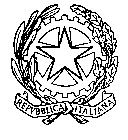 Ministero dell’Istruzione dell’Università e della Ricerca Ufficio Scolastico Regionale per Ufficio I Via Assarotti, 38 - 16122 GenovaProt.  12013                                                                                         Genova, 17 novembre 2015                                                                                                                     A tutti gli interessati                                                                  AVVISOAssegnazioni di sede ai destinatari di proposta di assunzione a tempo indeterminato di cui alla “fase C” del piano straordinario di assunzioni 2015/16.  Richiesta differimento presa servizio. Indicazioni operative               A seguito dei numerosi quesiti pervenuti a questi Uffici, si ritiene utile fornire le seguenti indicazioni:               I soggetti destinatari di una proposta di assunzione per la fase C, che  siano titolari di un contratto a tempo determinato presso una scuola pubblica, non devono produrre allo scrivente Ufficio alcuna segnalazione e/o documentazione, essendo tutti i dati necessari già nella disponibilità degli Uffici Territoriali Provinciali.               I soggetti destinatari di una proposta di assunzione per la fase C, che invece siano titolari di un rapporto di lavoro autonomo o subordinato di natura privata ( ivi inclusi i rapporti di lavoro a tempo determinato presso istituti paritari), qualora non intendano prendere servizio immediato, possono presentare una richiesta di differimento della presa di servizio.               A tal proposito, al fine di consentire lo svolgimento in tempo utile di tutti gli adempimenti di competenza degli Uffici di questa Direzione, si informa che potranno essere prese in considerazione solo eventuali richieste di differimento della presa di servizio che presentino i seguenti requisiti formali e sostanziali:le richieste dovranno essere presentate il prima possibile e comunque entro e non oltre le date fissate per le convocazioni  nelle varie province di destinazione;le richieste andranno presentate direttamente dai soggetti interessati agli Ambiti Territoriali Provinciali di destinazione, unitamente a tutta la documentazione necessaria alla  valutazione della fondatezza dell’istanza;le richieste dovranno indicare con precisione la data di conclusione del periodo del differimento,  che in ogni caso non potrà essere successiva al 31 agosto 2015.               Eventuali richieste che non presentino  i suindicati requisiti non potranno essere prese in considerazione.                                                                                               Il Direttore Generale                                                                                                   Rosaria Pagano                                                                                            Firma autografa sostituita a mezzo stampa ai sensi dell’art. 3,                                                                                           comma 2, del decreto legislativo n. 39/1993.                                                                   .    